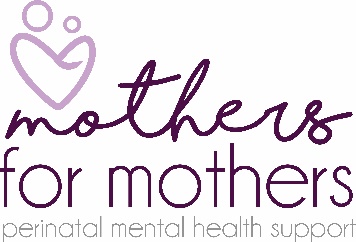 JOB DESCRIPTIONThis post is restricted to women only as a genuine occupational requirement under Schedule 9 of the Equality Act 2010Job DetailsMain Purpose of the JobThe post holder is responsible for ensuring the smooth running of the Mothers for Mothers Services To provide operational leadership, management, performance review, maintain quality, monitoring, improve ways of working, develop staff and lead the development and implementation of the MfM Services for the benefit of our clients. Representing MfM at a senior and strategic level with external partners.  Support and build strategic direction for MFM.Deputise for the CEO and to ensure that current and future operations continue on a sustainable and viable basis and can evidence positive outcomes and valueWork as a member of the Senior Leadership Team to develop, grow and sustain MfM.  Managing the office and the staff team and any of their direct reports to include volunteers, sessional workers and placement students.Manage and develop the Volunteer Program. Communicating and liaising with the internal staff/volunteer team and external agencies and services to include liaising with other mental health/ maternity care service providers and VCSE organisations to cross-refer.  Delivering training sessions for staff and volunteer, sessional workers and placements. Managing regular Co-ordinators meetings  Offering quarterly management supervision to staff team. Offering regular management supervision group for volunteers.  Assist with the co-ordinating of supervision arrangements for the Staff team and placement students. Publicise service across Bristol, North Somerset and South GloucestershireDemonstrate an ability to empathise, encourage and support women towards recovery.Promote MfM services to women during activities, as appropriate.Collect and collate data, arrange for completion of monitoring and evaluation forms. Write timely reports giving feedback on the services for the CEO and for project funders.Work in close collaboration with MfM colleagues in the development of the services to act in the best interests of MfM at all times.  Triage and manage the waiting lists for the services.Supporting women as required within project work. AccountabilityThe duties and obligations outlined in this job description are a guide to the current and main responsibilities of the post; they will inevitably vary and develop, and the role specification will be reviewed.  Changes will be subject to consultation with the post-holder.  The post-holder will be required to agree and review annual objectives with the Chief Executive Officer. Works withMothers for Mothers staffVolunteersCounsellors and Art Psychotherapists ClientsTrustees Key external stakeholders and partners.    (To include health care professionals, NHS services, VCSE organisations, funders and any other stakeholders).Principal Duties and ResponsibilitiesReview of this Job DescriptionThis job description is intended as an outline indicator of general areas of activity and will be amended in the light of changing service needs. This job description is to be reviewed in conjunction with the post holder on an annual basis.  SafeguardingAt all times promote and maintain the safety of children by working according to the Mothers for Mother’s Safeguarding Policy and supporting guidance. Being pro-active and responsive to safeguarding concerns by early reporting, recording and referral of issues to the Safeguarding Lead. Attending safeguarding training that is appropriate to your role.ConfidentialityThe post holder will maintain appropriate confidentiality of information relating to the Mothers for Mother’s, individuals and client information. The post holder will be expected to comply with all aspects of the Data Protection Act.Equality, Diversity & InclusionMothers for Mother’s is committed to achieving equality of opportunity for all staff and for those who access our services. You must work in accordance with equal opportunity policies/procedures and promote the equality and diversity agenda of the organisation.    Risk Management / Health and SafetyEmployees must be aware of the responsibilities placed on them under the Health & Safety at Work Act 1974, ensure that agreed safety procedures are carried out and maintain a safe environment for employees, patients and visitors. Mothers for Mothers operates a non smoking policy at all venues and places of work.Records ManagementThe post holder has responsibility for the timely and accurate creation, maintenance and storage of records about the service in accordance with Mothers for Mothers policy, including email documents and with regard to the Data Protection Act and any other relevant statutory requirements. Policies & ProceduresMothers for Mothers employees are expected to follow organisational policies and procedures. Copies of Mothers for Mothers policies can be accessed via the AdministratorPerson Specification Please ensure that you read the person specification carefully, as this will be used as part of the shortlisting and interview process.Minimum required standard E = Essential, D = Desirable Application FormPost: __________________________________Closing Date: _____________________                                         Advertising: Please state where you saw this job advertised ______________________CONFIDENTIAL -Personal details:Employment history:Qualifications and Training: Please list most recent first (including any MfM training completed as a volunteer)Please describe skills you can bring to this role limited to 500 words. Relate your experience to the headings in the person specification. Do not attach any additional information.Supporting Statement to include why you are interested in this post:(Please limit to 500 words) References:Please give names and addresses of two referees, able to comment on your suitability for this post, one of whom must be your present/most recent line manager (paid or voluntary work).  If you have not had any previous employment, a professionally qualified person is acceptable.Please return your application to  maria.viner@mothersformothers.co.uk If we would like to invite you for an interview we will contact you and will ask any for any special requirements or reasonable adjustments to enable you to attend.    Job Title:Operations Manager Hours of work:Full time 37 hours per week Responsible To:Chief Executive OfficerAccountable To:Board of TrusteesResponsible For:The Leadership and Management of Operations and Services of Mothers for Mothers. Member of the Senior Leadership Team. Project development and delivery as agreed with the CEO Pay:			 £33,625.00 FTE  Contract: 		12 month fixed term contract (potential to extend)Location:	Mothers for Mothers, New Fulford Family Centre, 237-239 Gate House Avenue, Bristol BS13 9AQThe majority of the work will be on site. Travel to locations around BNSSG will be required. Some working from home may be agreed.  1To provide effective operational leadership, management and performance review and lead the development and implementation of the Mothers for Mothers Services and Operations to include management of the REACH service and management of the office. Work in close collaboration with Mothers for Mothers colleagues in the development of the services and to act in the best interests of Mothers for Mothers at all times.  2To oversee and ensure effective operation of all services having Oversight of all Standard Operating Procedures, Risk Assessments and associated paperwork, ensuring all is kept up to date. Create an environment of continuous improvement and addressing any issues as they may arise.   3Ensure staff are following the SOP, using lone alert where appropriate and completing all required paperwork.  4Assist in the delivery of the Triage process. 5Have oversight of the management of waiting lists for all services. 6Attend regular supervision with the CEO reporting on the full portfolio of responsibilities to ensure accountability. 7Use the Views database, ensure and manage an effective booking system / waiting system with an appropriate record of clients contact details. Work with the database provider to develop our use of Views and make new builds for changes in reporting requirements of funders. 8Liaise with other health service providers (such as GPs, midwives, health visitors, the specialist community perinatal mental health service, MALT team, MECSH team, New Horizons MBU, PIMHS, local maternity services and hospitals, Family Nurse Practitioners, Social Services, VCSE organisations and all other organisations we collaborate with within our system).9Attend the Multi Agency Perinatal Consultation meeting. Taking referrals from the MfM team to this meeting. Offering appropriate information sharing where clients are shared across services. Contributing to discussions about client care pathways.10Lead and manage the Volunteer programme to include, recruitment, training, supervision, maintaining the Volunteer handbook and associated documents. 11 Work in partnership with the CEO to create new staff posts and to change the staffing structure when required.  12Assist in recruiting, interviewing, selecting, motivating, training, supporting and supervising staff to work in the services.  13Work in partnership with the CEO regarding HR issues and in seeking advice from external HR advisors. 14Contributing to training and support of the wider staff team, placements and volunteers at Mothers for Mothers.15Work in partnership with the CEO on developing the MEAL process to include review of the service evaluation questionnaires to ascertain what is working well and what requires improvement. Take part in the monitoring process. Prepare monthly figures for the administrator and quarterly reports for the CEO. 16Ensure end of service documentation and questionnaires are completed. 17Effective and professional communication with clients and stakeholders.18Assist in the provision of external clinical supervision process. 19Organise and managing regular Co-ordinators meetings  20Offer quarterly management supervision to staff team and a regular management supervision group for volunteers.  Ensure a culture of continued professional development is cultivated. 21Inviting sessional workers, placements and volunteers to attend regular staff training and meetings when appropriate and when it fits in with their schedules.22Attending weekly staff meetings and Thursday training session. Work in partnership with the CEO re provision of regularly staff training.  To participate in the regular review of organisational policies and procedures and ensure compliance through information sharing at staff meetings and training. 23To be competent in use of appropriate technology and software and ensuring the team are able to use the technologies to be able to deliver remote sessions when required.24Assist in the develop publicity materials to promote and advertise the services. Publicise the services across Bristol, North Somerset and South Gloucestershire. Provide updates for web base content, social media, service information leaflets and for the wider Mothers for Mothers team.  25Identify potential sources of funding for the continuation of the services and providing information and evidence to the CEO to support funding applications. 26Work in partnership with the SLT to deliver the Charity’s Strategy and development plan and to reach other targets determined by the funding and business objectives.  27 Work in partnership with the SLT and lead on Co-production projects with current and former clients.   28Attend Mothers for Mothers PGM and other meetings as requested by the CEO. 29Work in partnership with the SLT in relation to keeping clear financial records and contributing to budget setting information to the Board of Trustees. 30Work with the SLT in preparing content for the Board and for Staff Away Days. 31Work within all Mothers for Mothers policies and the information contained in the staff handbook.32Act as a joint Safeguarding Lead and work as part of the Safeguarding team attending Safeguarding Audits.       33Demonstrate an ability to empathise, encourage and support women towards recovery/discovery.34Making appropriate onward external referrals.35Signpost and make referrals to other organisations and services that may be of benefit to clients.36Making appropriate internal referrals to other Mothers for Mothers services to women at the close of specific interventions to ensure wrap around care.37Manage all the staff teams including the Client Care team.  38Design a project delivery model for the different aspects of the client care team role and attend Client Care Audits.  39Support and be in regular contact with mothers and birthing people who may present as complex and/or have experienced trauma and may have intersecting needs.40Expect to arrange or provide cover for staff sickness, holidays, other absences across the service delivery when required.  41Ensure clients are informed of any changes to services in a timely manner. 42Help clients to understand what to expect from the services.43Maintain clear, confidential client records.44Manage and deliver project work as agreed with the CEO. Maintain budget records to enable CEO to report back to the project funders.45Represent the Chief Executive Officer at external meetings / events as required. When required accompany the CEO to meetings/events with professionals and our collaborators to promote our services, raise awareness of and reduce stigma attached to Maternal Mental Health.Speak at public event when required. 46Participate in monthly Clinical Supervision sessions.47Provide regular updates to the CEO on service delivery, progress and issues as they arise.48Prepare information and contribute to annual appraisal49Prepare information and contribute to conducting staff appraisals in conjunction with the CEO. 50Contribute to information submitted to the Board for their quarterly meetings to include contributing to the update of the Risk Register and the Register of Interests. 51Attend training to develop relevant knowledge and skills as required and agreed with the CEO.52Ensure equality, diversity and inclusion matters are addressed in Mothers for Mothers work and to promote a client centred culture of flexible support is provided to clients with lived experience at its core.  53Carry out any other reasonable duties within the overall function, commensurate with the duties of the post. This job description is a guide to the duties you will be expected to perform immediately on your appointment.  It is not an exhaustive list, and such duties may well  be   altered  from  time   to  time  to   meet  changes  in  requirements.  Any such changes will be discussed with the postholder prior to the changes being made.TrainingEssentialDesirableGood general education (GCSE, NVQ level 3 or equivalent level of experience)XEducated to Degree level or equivalentXTraining in Peer Support work from recognised body / organisation XCounselling training (preferably to nationally recognised Diploma level) XExperience/Knowledge Previous lived experience of Maternal Mental Illness XKnowledge and understanding of perinatal/maternal mental illness.XRelevant previous or current employment or voluntary work with people in mental and emotional distress.XWorking knowledge of the public or charity sectorXExperience of managing service deliveryXExperience of manging a team including performance, sickness, absence etc   XAdministration experience to include the management and operations of systems, procedures and audit, and reporting systems. XExperience of managing budgetsXExperience of project planning, management or setting up services XExperience of delivering support groups XExperience of Liaising with Health Professionals and other Mental Health ServicesXExperience of selecting, motivating, training, supporting and supervising staff, placements and volunteers.XExperience of project planning, implementing strategy, or setting up a service and experience of writing and adhering to standard operating procedures. XExperience of Co-productionXKnowledge of safeguarding issuesXKnowledge of current legislation and policies relating to children and families XKnowledge of working in a Trauma informed way and creating psychologically safe environments XKnowledge and understanding of discrimination within mental health systems. Understanding  barriers to women seeking support for perinatal mental illness and strategies to overcome these.XKnowledge of Risk Assessment and workplace Health and Safety  XSkillsActive & effective Listening SkillsXAbility to maintain confidentiality and an understanding of GDPRXAbility to work independently, to organise own workload and priorities, use own initiative and have a positive and creative approach to tackling tasks XAbility to collate data and to present outcomes as part of a monitoring, evaluation and learning processXAbility to signpost and to make appropriate onward external referrals / warm transfers whilst ensuring alongside support provision is in placeXGood understanding of boundaries: the limits of your capabilities and of what Mothers for mothers can offer within the constraints of the serviceXStrong communication skills to include report and process document writingXStrong written, verbal communication and interpersonal skillsXProficient IT (word, excel, powerpoint, database, email, internet skills) and administrative skills.   XExcellent time management skills.XExceptional attention to detail.XUnderstanding and experience of marketing and using social media platforms to maximise communications impact. XLeadership skills to include the ability to consult and share decision making with SLTXOther RequirementsWillingness and ability to travelXHigh standards of professionalismXWillingness to complete other duties and commitment to supporting all aspects of our work, and in helping develop Mothers for Mothers.	XFlexibility and willingness to work some evenings to meet the needs of the role as required.XCommitment to EDIXCommitment to personal and professional development XUnderstanding of the core aims and values of MfMXTitle:Name:Address:Postcode:Telephone:Email:DBS information:Date of Birth: Please give details of all time off sick during the last 12 months including length of time and reasons:	When would you be available to take up the post?Current Employer/organisationStart Date Job TitleSalaryNotice Period Brief description of Duties                                   Previous Employers/organisations Start/Finish  Date Job TitleSalaryNotice Period Brief description of Duties                                   Reason for leaving EDUCATION, VOCATIONAL / PROFESSIONAL QUALIFICATIONS & TRAININGEDUCATION, VOCATIONAL / PROFESSIONAL QUALIFICATIONS & TRAININGEDUCATION, VOCATIONAL / PROFESSIONAL QUALIFICATIONS & TRAININGQualifications/TrainingDatesResultsReference 1Reference 2NameJob TitleRelationship to youAddressPostcodeTelephoneEmailCan the reference be taken at any timeYes/NOYes/NODECLARATIONI declare that, to the best of my knowledge, the information provided in this application is correct and complete. I understand that false information or deliberate omission of any material facts may result in dismissal or the withdrawal of a job offer.Signed	____________________________		Date	_____________________Thank you for your time and interest in completing this application form.When you have completed this form please check that you have provided details as requested.Please do not include attach any additional information or include a CV as this will not be considered by the interview panel.